ANEXO VICADASTRO DO ORIENTADOR DE PROJETO DE EXTENSÃO – EDITAL 026/2016DIRETORIA DE INOVAÇÃO, PESQUISA E EXTENSÃO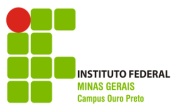 DIRETORIA DE INOVAÇÃO, PESQUISA E EXTENSÃODIRETORIA DE INOVAÇÃO, PESQUISA E EXTENSÃODIRETORIA DE INOVAÇÃO, PESQUISA E EXTENSÃODIRETORIA DE INOVAÇÃO, PESQUISA E EXTENSÃODIRETORIA DE INOVAÇÃO, PESQUISA E EXTENSÃODIRETORIA DE INOVAÇÃO, PESQUISA E EXTENSÃODados do orientadorDados do orientadorDados do orientadorDados do orientadorDados do orientadorDados do orientadorDados do orientador completo completo completo completo completo completomatrícula siapecargo/função:SETOR DE LOTAÇÃO:SETOR DE LOTAÇÃO:SETOR DE LOTAÇÃO:SETOR DE LOTAÇÃO:SETOR DE LOTAÇÃO:telefone/ramaldata de nascimento data de nascimento data de nascimento naturalidade naturalidade naturalidade nacionalidade residencial (Av, , ) residencial (Av, , ) residencial (Av, , ) residencial (Av, , ) residencial (Av, , ) residencial (Av, , ) residencial (Av, , )bairrocidadecidadecidadeCEP residencial residencial residencialDocumentos:Documentos:Documentos:Documentos:Documentos:Documentos:Documentos: de  de  de expediçãoCPFCPFDECLARAÇÃO DECLARAÇÃO DECLARAÇÃO DECLARAÇÃO DECLARAÇÃO DECLARAÇÃO DECLARAÇÃO declaro, para os devidos fins, que estou ciente de todas as normas e regulamento que regem o Edital 026/2016 e o Programa Institucional de Bolsas de Extensão do Campus Ouro Preto, em especial, as obrigações do orientador. Ouro Preto, ______ de _______________________de  ________.___________________________________________________Assinatura do orientadordeclaro, para os devidos fins, que estou ciente de todas as normas e regulamento que regem o Edital 026/2016 e o Programa Institucional de Bolsas de Extensão do Campus Ouro Preto, em especial, as obrigações do orientador. Ouro Preto, ______ de _______________________de  ________.___________________________________________________Assinatura do orientadordeclaro, para os devidos fins, que estou ciente de todas as normas e regulamento que regem o Edital 026/2016 e o Programa Institucional de Bolsas de Extensão do Campus Ouro Preto, em especial, as obrigações do orientador. Ouro Preto, ______ de _______________________de  ________.___________________________________________________Assinatura do orientadordeclaro, para os devidos fins, que estou ciente de todas as normas e regulamento que regem o Edital 026/2016 e o Programa Institucional de Bolsas de Extensão do Campus Ouro Preto, em especial, as obrigações do orientador. Ouro Preto, ______ de _______________________de  ________.___________________________________________________Assinatura do orientadordeclaro, para os devidos fins, que estou ciente de todas as normas e regulamento que regem o Edital 026/2016 e o Programa Institucional de Bolsas de Extensão do Campus Ouro Preto, em especial, as obrigações do orientador. Ouro Preto, ______ de _______________________de  ________.___________________________________________________Assinatura do orientadordeclaro, para os devidos fins, que estou ciente de todas as normas e regulamento que regem o Edital 026/2016 e o Programa Institucional de Bolsas de Extensão do Campus Ouro Preto, em especial, as obrigações do orientador. Ouro Preto, ______ de _______________________de  ________.___________________________________________________Assinatura do orientadordeclaro, para os devidos fins, que estou ciente de todas as normas e regulamento que regem o Edital 026/2016 e o Programa Institucional de Bolsas de Extensão do Campus Ouro Preto, em especial, as obrigações do orientador. Ouro Preto, ______ de _______________________de  ________.___________________________________________________Assinatura do orientador